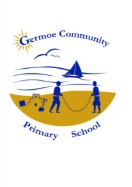 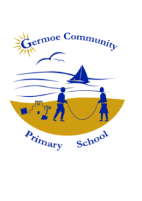                                   Germoe Community Primary School   Newsletter for Week Commencing 5th December 2016
OTHER INFORMATION/ADVANCE NOTICESParent/Carer Assembly - Friday 9th December. Parent/Carer assembly at 9.15am – Children presenting their enquiry work followed cake, coffee and a natter. All welcome. 
Christmas Wreath Making For Grown Ups - (why should children have all the fun?) - everyone is welcome to come on Friday 9th to make Christmas wreaths to sell at the Christmas Fair on Monday 12th, to raise money for school.  The wreath making will follow the assembly and be led by Tilly's mum.  Refreshments and seasonal cheer freely available.  Please come along!
Christmas Scrounge! - We will be in need of evergreen foliage for our wreath making on Friday morning.  If anyone is able to raid their garden or a friend's, we will be most grateful.  Anything will be helpful, including of course, the holly and the ivy!  Thanks.
Christmas Fair - Monday 12th December  2pm - 4pm - The school council are well underway with preparations and plans for our fair.  The children would like to have a guess the weight of the cake game - if anyone is able to supply a cake for this, please see Mrs Care or Mrs Larcombe.  We will also have refreshments, and would very much appreciate donations of any cakes, biscuits, mince pies etc. Just a reminder that stalls are £5 each and you keep all your profits. If you would like a stall, please see Anita or Angie. Thank you for your very much appreciated, on-going support.
Book/Toy Stall -School councillors would like to have a book/toy stall at their Christmas Fair.  If you have any children's books or toys that your children have outgrown, that are in good, clean condition, and you would like to see them enjoyed again, donations will be gratefully received.  Please bring into school any time during next week.  Thanks.School Dinners – Tuesdays menu will be on Wednesday instead next week.
Swiss Students – We will be having Swiss Students again in the summer term.  If you are interested in being a host family please let the office know as soon as possible so that we can make arrangements.  They will be with us from 25th June until the 8th July 2017. Host families will receive £300-00 per student.
Parent Emails - We have had a request from parents to be emailed the newsletter, if you would like a newsletter emailed to you every Friday, please visit the school office with your email address and we can arrange that for you.School Christmas Lunch 12pm – The Christmas dinner food order has arrived, due to this we will no longer be able to take anymore Christmas Dinner orders. 
Hall for Cornwall Visit -Thursday 8 December.  Hall for Cornwall visit for children to see ‘Jack and the Beanstalk’.  A reminder to return all forms for this please. Helston Lantern Parade - Friday 9th December. Helston Lantern Parade – Federation of Boskenwyn and Germoe School taking part.  The children are making lanterns in school and all invited to take part in the parade. Please could all forms be back no later than Monday.
School Christmas Production –. Tuesday 13th December.  Afternoon performance at Gweek Village Hall – 2pm.  Evening performance at Germoe – 6pm. Please can children wear Christmas party clothes for both performances.
Christmas Holidays -Friday 16th December. Break up for Christmas Holidays – Lunch time finish at 1:30pm. 
Nursery Funding cuts will make nurseries non-viable by 2019...Help us to stop this Please could you type the link below into your web browser and sign the petition please. It only takes 2 minutes and could help to save our nurseries, if we get 100,000 signatures it has to be debated in parliament. Thank you. https://petition.parliament.uk/petitions/171052*STARS OF THE WEEK*PORTHCURNO CLASS – Taiyana – For super phonics.KYNANCE CLASS – Henry – For all round effort.GODREVY CLASS – Eve – For a fantastic attitude towards her learning.Diary DatesDecemberTuesday 6th                       School Christmas Lunch Thursday 8th                      Hall for Cornwall TripFriday 9th                          Parent AssemblyFriday 9th                          Lantern ParadeMonday 12th                      Christmas Fair 2-4pm Tuesday 13th                     Christmas ProductionFriday 16th                        Break up for Christmas. Christmas Jumper Day. 1:30pm Finish.JanuaryTuesday 3rd                      Back to SchoolFriday 6th                         Parent/Governor Meeting @ Boskenwyn. Tuesday 17th                    Crosscountry race at Mullion School. 4pm. Yr 3-6.FebruaryTuesday 7th                      Crosscountry Fun Run. HCC. 4pm Reception – Y6Tuesday7th                      Crosscountry Final @ Pool @ 4pm – Y4-Y6Friday 24th                        Parent/Governor Meeting @ Germoe.MarchTuesday 14th                    Mullion Secondary @ 4pm – Y3-Y6 – Fun run and Results.April
Friday 21st                        Parent/Governor Meeting @ Boskenwyn.MayFriday 5th                         Parent/Governor Meeting @ Germoe.daTEAFTER SCHOOL CLUBS at germoeMon             Arts and Crafts – Miss Burns / Gym - Mr Conway Tues     Cross Country – Mrs Care / Film Club KS1 Miss PrescottWed Sports – Mr Conway Thurs         Gardening – Mrs Jones KS1Fri Origami – Miss Symons